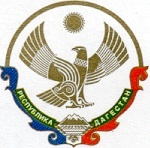                                       Р Е С П У Б Л И К А   Д А Г Е С Т А нМУНИЦИПАЛЬНОЕ казенное  ДОШКОЛЬНОЕ  ОБРАЗОВАТЕЛЬНОЕ УЧРЕЖДЕНИЕ                                                «ДЕТСКИЙ сад «Радуга» Адрес: 368155, Республика Дагестан, Казбековский район, с. Ленинаулdadaeva_as@mail.ru                     ПЛАН РАБОТЫМКДОУ  «Д/с «Радуга»на 2022-2023 учебный год    с. Ленинаул  Казбековский районСправкапо итогам проделанной работы МКДОУ «Д/с «Радуга» за 2021-2022 учебный год.МКДОУ  д/с «Радуга»  с. Ленинаул Казбековского района Республики Дагестан является звеном муниципальной системы образования, обеспечивающим помощь семье в воспитании детей дошкольного возраста, охране и укреплении их физического и психического здоровья, развития индивидуальных способностей и необходимой коррекции их развития.Педагогическую деятельность осуществляют 28  педагогов. Из них: инструктор по физической культуре, педагог-психолог, педагог дополнительного образования, музыкальный руководитель, зам.завед.по УВР.Уровень квалификации педагоговВысшая квалиф. -0Первая квалиф. категория- 2Соответствие занимаемой должности- 20Прохождение курсов повышения квалификацииВ течение учебного года в ДИРО прошли курсы повышения 6 педагогов:1.Атаева М.2.Нажмудинова Р..3.Лахитова З.4.Занкиева З.5.Минсултанова Г.6.Дадаева З.Руководит коллективом  Дадаева А.И.   Образование- высшее. Зам.завед.по УВР-  Дадаева Д.Н.    Образование - высшее. В ДОУ «Радуга» функционируют 10 групп:Вторая группа раннего возраста –  3 группыМладшая группа (от 3 до 4 лет) –    1 группа;Средняя группа (от 4 до 5 лет) –    2 группы;Разновозр. группа (с 2 до 4лет)  -   1 группаСтаршая группа (от 5 до 6 лет) –    1 группа. Подготовительная группа(от 6 до 7 лет) –  2 группыУчреждение постоянно работает над улучшением материально-технической базы. На территории детского сада находятся: игровые площадки со спортивно-игровыми конструкциями, беседки, песочницы.  ДОУ «Радуга», осуществляет свою правовую, образовательную и хозяйственную деятельность в соответствии:с Законом РФ «Об образовании».с ФГОС ДОУставом ДОУ «Радуга».Содержание дошкольного образования в ДОУ определяется программой разработанной на основе инновационной программы «От рождения до школы » , под редакцией Н.Е. Вераксы, Э.М. Дорофеева, Т.С. Комаровой и Региональной образовательной программой ДО РД , Махачкала ООО «Издательство НИИ педагогики» 2015.Работа коллектива д/с в 2021-2022 учебном году была направлена на решение следующих задач:      1.Дидактические игры: их значение и применение в педагогическом процессе.      2.Совершенствовать работу    педагогов по нравственно-патриотическому воспитанию детей.	Основные цели:Обеспечение специалистов ДОУ программой действий, объединяющей аналитическую и развивающую работу  с детьми;Внедрение эффективных педагогических технологий обеспечивающих  широкий выбор оптимальных средств развития.В 2021 - 2022 учебном году согласно годовому плану были проведены все намеченные мероприятия. Значительно повысился уровень организационно-методической работы, что выразилось в чёткой организации работы педагогических советов и методических консультаций. Мероприятия проводились в соответствии с намеченным планом работы ДОУ. Педагоги обменялись опытом работы. Консультации, семинары помогли воспитателям более интересно и методически правильно планировать и организовывать работу по раскрытию творческих способностей детей. Анализ прошедших педсоветов и методических консультаций показал высокую активность их участников, стремление к приобретению новых знаний и навыков, умение педагогов следить за новыми тенденциями в педагогике и применять их на практике.Перечень работ  проведенных для выполнения поставленных задач и выполнения всего годового плана, направленные на повышение квалификации педагогических кадров:Педсоветы «Дидактические игры как средство развития интеллектуальных и творческих способностей детей» «Патриотическое воспитание дошкольников в современных условиях ДОУ».Семинары «Игровая деятельность детей на прогулке»,                                    «Дидактические игры в ДОУ»Тематический  контроль  «Дидактические игры как средство развития интеллектуальных и творческих способностей детей»«Речевое развитие детей в условиях ДОУ»Консультации: Конкурсы среди групп : «Безопасные дороги детства»,«Лучшая развивающая среда в группах», стен-газета «Помощь старшему поколению»,  «Подделки Деда Мороза», «Мой детский сад», «Ловкий и смелый».Регулярная проверка воспитательно- образовательных планов педагогов.Общие и групповые родительские собрания на темы, указанные в годовом плане Тематические недели.Были проведены выставки детских работ: «Золотая осень», «Волшебный сундучок осени» (поделок из природного материала и овощей), «23 февраля», «Подарок милой мамочке».Совещания при заведующей: « Анализ выполнения программы по каждому разделу».Ежемесячный оперативный контроль по вопросам, намеченным в плане оперативного контроля.Курсы повышения прошли:  5 педагоговБыл систематически проведен обзор новых журналов и газет. В начале  года педагогами и медицинской сестрой ДОУ было проведено обследование физического здоровья детей. Учитывая индивидуальные особенности состояния здоровья детей, перенесенные инфекционные заболевания, эмоциональный настрой, дети в группах делятся на подгруппы и намечаются пути их оздоровления. В начале каждого учебного года педагогами и медсестрой проводится обследование психофизического развития детей.                                    Участие МКДОУ д/с «Радуга» на районных мероприятиях в 2021- 2022 учебном году:-   Воспитатель  Занкиева Алжанат со своими воспитанниками  приняли  участие  на районном этапе конкурса  «Безопасные дороги детства» в номинации «Лучшая агитбригада» .Также приняли участие в республиканском конкурсе по той же номинации-  Воспитатель Гаирбегова Сакинат  приняла участие на районном этапе конкурсе «Безопасные дороги детства» в номинации -  Воспитатель  Идрисова Рашидат  со своим воспитанником приняла участие на районном этапе конкурсе «Мечты детства»  -  Пед.коллектив ДОУ принял участие на районном этапе конкурса «Праздник Эколят»                - Муз.руководитель Эсенбиева М. приняла участие на районном этапе конкурса «Лучший музыкальный руководитель»                  - Инструктор по физической культуре Лахитова З.Д. приняла участие на районном этапе конкурса «Лучший инструктор по физической культуре»	- Инструктор по физической культуре Лахитова З.Д.с воспитанниками детей старших групп  приняла участие на районном спортивном конкурсе  «Олимпийские игры Детства»                  - Психолог Хасаева Фарида приняла участие на районном этапе конкурса «Лучшее портфолио психолога»             - Магомедханова Аминат приняла участие на районном этапе конкурса «Воспитатель года                                                                                                                                                               -2022»ДОУ обеспечивает разносторонность  музыкального развития всех и каждого ,творчески подходит к музыкально-образовательному процессу ,внося в работу с детьми интересные находки . Были проведены утренники:   «Осенний бал», «Новый год», «Зимушка-зима», «День защитника Отечества», «Весна», «8 Марта», «Спортивный праздник»,»9 мая», «Праздник Эколят», «Рисунок на асфальте»Методическая работа.Методическая работа занимает особое место в системе управления нашего детского сада, так как, прежде всего, способствует активизации личности педагога, развитию его творческой деятельности. Все ее формы направлены на повышение квалификации и мастерства воспитателей. Постоянная связь содержания методической работы с результатами работы педагогов, обеспечивает непрерывный процесс совершенствования профессионального мастерства каждого воспитателя. В то же время методическая работа носит опережающий характер и отвечает за развитие и совершенствование всей работы с детьми в соответствии с новыми достижениями в педагогической и психологической науке. Главным является оказание реальной, действенной и своевременной помощи педагогам.Однако проблема повышения профессионального мастерства каждого педагога детского сада по-прежнему остается одной из самых важных.Рассмотрев задачи и особенности методической службы, мы проанализировали методическую работу, проводимую в нашем  ДОУ. На данный период она представляет собой многоуровневую структуру различных видов и форм работы. Это:Педсоветы;Самообразовательная работа;Консультации;Семинары-практикумы;Практические конференции;Дискуссии и др.Методическая работа с кадрами постоянно совершенствуется. Главное в нашей методической работе - оказание реальной, действенной помощи воспитателям в развитии их мастерства, профессиональных знаний, навыков и умений, необходимых для современного педагога свойств и качеств личности. Поэтому развитие системы методической работы с педагогическими кадрами,  с целью повышения эффективности ее функционирования осуществляется в нашем ДОУ в соответствии с рядом важнейших требований, вытекающих из объективных закономерностей процесса повышения профессиональной квалификации воспитателей, а именно:Практической направленности;Научности и конкретности;Системности и систематичности;Оперативности и оптимального сочетания различных форм и методов методической работы.Система работы с родителями.В детском саду «Радуга» сложилась система работы с родителями воспитанников. В основе этой системы – изучение контингента родителей (возраст, образование, профессия, хобби, настроенность на взаимодействие с педагогическим коллективом ДОУ ); образовательные запросы родителей.В структуре этой системы:Педагогическое просвещение родителей (дифференцирование в соответствии с образовательными запросами, уровнем психолого-педагогической культуры) через родительские собрания, индивидуальные и групповые консультации;Информирование родителей о состоянии и перспективах работы ДОУ в целом, отдельных групп через родительские собрания, родительские конференции;Включение родителей в образовательный процесс ( через привлечение родителей, чаще педагогов-специалистов, к проведению отдельных занятий, демонстрацию личностных достижений воспитанников):Групповые родительские собрания,Индивидуальные беседы,Анкетирование родителей,Общие родительские собрания,Участие в подготовке проведения детских праздников, развлечений.Работа по совершенствованию развивающей среды в ДОУ проводится в соответствии с перспективным планом работы по всем возрастным группам.                                                   В нашем детском саду окружающая среда рассматривается как возможность наиболее эффективного развития индивидуальности ребенка с учетом его склонностей, интересов, уровней активности. Результативность образовательного процесса.Важнейшим показателем результативности воспитательно-образовательного процесса и деятельности ДОУ в целом является положительная динамика личностного развития ребенка. Анализ, проводимый педагогами-воспитателями в группах позволил нам сделать два основных вывода:Дети владеют в достаточной степени понятиями, определениями, умеют ориентироваться в информации в соответствии с возрастными нормами, т.е. обеспечивается базисный минимум, заложенный в программе;При этом в старших группах дети обладают большим объемом информации культурологического характера и что более важно- высоким уровнем мотивации к занятиям, содержание и формы которых ориентированы на познание и приобщение к русской национальной  региональной культуре. Наблюдения за жизнедеятельностью воспитанников, поведением в различных ситуациях, анализ продуктов детской деятельности осуществлялись на уровне выпускников ДОУ в период адаптации к школе. В целом дети проявляют самостоятельность (в соответствии с возрастными нормами): выполняют задания полностью  сами, способны к принятию помощи (инструктивной). Способны к коллективной деятельности. Диагностическая деятельность в 2021-2022 учебном году была направлена на оценку  детей подготов.  групп по готовности к школьному обучению.Сопровождение педагога-психолога с данной категорией идет по нескольким направлениям: диагностика (скрининг) на определение развития мотивационно- волевой сферы, произвольного внимания, произвольной регуляции поведения, познавательной сферы дошкольников.Цель работы педагога-психолога: создание благоприятных условий для полноценного проживания ребенком дошкольного детства, формирование основ базовой культуры личности, всесторонне развитие физических и психических качеств в соответствии с возрастными и индивидуальными особенностями, подготовка к жизни в современном обществе , к обучению в школе, обеспечение безопасности жизнедеятельности дошкольника.В нашем дошкольном учреждении ведется целенаправленная работа по установлению преемственности между детским садом и школой.  Переход ребенка в школу – качественно новый этап в его развитии. Этот этап связан с изменением социальной ситуации развития, с личностными новообразованиями. Сами  учителя остаются всегда довольными выпускниками , особенно похвально отметили элементарные знания русского языка, математики и об окружающем мире в дошкольном возрасте, что служит мостом для новых  знаний и умений, в успешном развитии обучения.  Исходя из вышесказанного, коллектив МКДОУ «Д/с «Радуга»  на 2022-2023  учебный  год  ставит перед собой следующие задачи:   Система работы по развитию речи в детском саду.       2.        Эффективная организация двигательного режима детей в течении дня .Контроль и руководствоТематический контрольСравнительный контрольПерсональный контрольИтоговый контрольПлан оперативного контроля на 2021-2022 учебный годОрганизационно-педагогическая работа (работа с кадрами)Повышение квалификации педагогов ДОУЦель: повышение профессиональной компетентности педагогов, совершенствование педагогического мастерстваМЕТОДИЧЕСКАЯ РАБОТА ДОУ  Цель: повышение профессиональной компетентности  педагогов, научное обеспечение, подготовка и переподготовка кадров, формирование образовательной среды.                                       Педагогические совещанияСеминарыОткрытый просмотр педагогического процессаКонсультацииРабота в методическом  кабинетеМетодические объединенияМероприятия (праздники)Работа с молодыми педагогамиЦель: подготовка молодого специалиста к работе с дошкольниками, совершенствование педагогики и методики работы с детьми дошкольного возрастаВ течение года: 1.   Оказание помощи в проведении занятий2.   Оказание помощи в работе по теме самообразования3.   Посещение занятий опытных педагоговПроизводственные собранияИнструктажиОбщие родительские собрания  Групповые собрания с родителямиАдминистративно-хозяйственная работаЦель: укрепление материально – хозяйственной базы учреждения, создание благоприятных  условий для воспитания,  развития детей раннего и дошкольного возрастаСОГЛАСОВАНОНачальник УО_______________Магомаев М.И.«____»______________2022г.ОБСУЖДЕНОна собрании трудового коллектива ДОУ «       » сентябрь   2022г.                                                          УТВЕРЖДЕНО Заведующей ________/Дадаева А.И./  «____»______________2022г.Патриотическое воспитание средствами физической культурыПрофилактика простудных заболеванийСтруктура дидактических игрОсобенности организации дополнительного образования в ДОУ в контексте требований ФГОС ДОДидактические игры с предметамиРоль музыки в нравствено-патриотическом воспитанииСиндром эмоционального выгорания детейСодержание работыДатаОтветственный1Тема: «Организация воспитательно-образовательной работы по развитию связной речи детей дошкольного возраста в ДОУ»ноябрьЗаведующая Зам.завед.2Тема: «Организация и эффективность работы по развитию у детей двигательной активности в режиме дошкольного образовательного учреждения»ЦЕЛЬ: Анализ системы работы по обеспечению двигательной активности детей в разных видах деятельности в режиме дня дошкольного образовательного учреждения.мартЗаведующая Зам.завед.№Содержание работыДатаОтветственный1«Создание образовательной среды по речевому развитию» (средние  группы)ДекабрьЗам.завед.№Содержание работыСрокОтветственный1Проверка документации педагогов д/сада
Цель: повышение качества работы.       ФевральЗам.завед.№Содержание работыСрокОтветственный1Тема: Готовность детей к школе
Цель: Определение  уровня освоения программного материала, готовности выпускников к школьному обучению.       МайЗам.завед.ПсихологВопросы контроля/Месяц проведенияСентябрь     ОктябрьНоябрьДекабрьЯнварьФевральМартАпрельМайИюньИюльАвгустАдаптационный период вв группе младшего возраста+++2 Организация наблюдения в природе+++3Организация и проведение игр(подвижные, спортивные,сюжетно-ролевые, дидактические)++++4Проведение праздников, досугов, развлечений++++++++5Организация и проведение ООД+++++++++6Проверка планирования воспитательно-образовательной работы+++++++++7Проверка соблюдения режима дня++++8Проверка проведения прогулки++++++9Проверка закаливающих мероприятий++++++10Проверка проведения утренней гимнастики+++12Проверка культурно-гигиенических навыков+++13Контроль питания в группах+++14Проверка игровых уголков+++15Информация для родителей+++16Режим проветривания++++№Содержание работыСрокОтветственный1Проведение общего собрания трудового коллектива: 1. утверждение годового плана,2. ознакомление с локальными актами ДОУ3. утверждение правил внутреннего трудового распорядка4. выборы ответственного по ОТ и ТБАвгустЗаведующая2Составление штатного расписанияСентябрьЗаведующая3Проведение тарификации кадровСентябрьЗаведующая4Составление бюджетной заявкиСентябрьЗаведующая5Инструктаж для работников ДОУ. «Должностные инструкции»СентябрьЗаведующая6Проведение инструктажа по технике, пожарной безопасности, охране жизни и здоровья детейОктябрьЗаведующая Завхоз7Составление графика отпусковЯнварьЗаведующая8Проведение пробных занятий по эвакуации детей из детского садамайЗаведующаяЗам.завед.9Подготовка и проведение Дня дошкольного работникаСентябрьЗам.завед10Проведение инструктажа с сотрудниками по вопросам чрезвычайных ситуаций и террористических актовВ течение годаЗаведующая11Оформление материалами стенда «Готовимся к педсовету»В течение годаЗам.завед12Инструктаж по санитарным правилам для воспитателей СанПинСентябрьДекабрьМайСт. медсестра13Аттестация педагогических работников на соответствие занимаемой должностимарт-апрельЗаведующаяЗам.завед14 Издание необходимых приказовВ течение годаЗаведующая15Организация  подготовки Новогоднего вечера коллектива ДОУ     ДекабрьЗам.завед16Методическое объединение1 раз в два месяца течение учебного годаЗам.завед17Инструктаж для помощников воспитателей по проведению генеральных уборок, проветриванию помещений (СанПин )В течение года1 раз в месяцСт. медсестра18Профилактика в группах ДОУ в период эпидемиологического неблагополучия: проведение разъяснительной работы с сотрудникамиВ течение годаСт. медсестра19Собеседование по темам самообразования педагогов (с просмотром накопительных папок)В течение годаЗам.завед20Подготовка к празднику 8 мартаМарт Зам.завед Воспитатели21Методическая помощь в подготовке тематических занятий, мероприятий ит.д.В течение годаЗам.завед№Содержание работыСрокОтветственный1Посещение педагогами методических объединений районаВ  течение годапо плану рук. МО РУОЗаведующая  СпециалистыВоспитатели  Зам.заведМедсестра2Обсуждение рекомендаций районного актива работников ДОУ      октябрьЗаведующая3Прохождение  курсов повышения квалификации:1.Мусаева С.2.Минсултанова Г.3.Мусаева М.4.Хасаева Ф.5.Жамалдинова Х.По графикуЗаведующаяЗам.завед.4Организация работы педагогов по самообразованию.1. Выбор тематики и направлений самообразования2. Оказание методической помощи в подборе материала для тем по  самообразованию.3. Организация выставок методической литературы.4. Подготовка педагогами отчетов и докладов о накопленном материале за год.В течение года	Зам.завед Педагоги5Аттестация педагогических работников на соответствие занимаемой должности:        В течение годаЗав.ДОУЗам.завед61.Подписка литературных, методических и других печатных изданий в ДОУ.2. Приобретение новинок методической литературы в течение года		В течение годаЗав.ДОУВоспитатели  Зам.завед№Содержание работыСрокОтветственныйПедсовет  №1 (Установочный)1. Итоги за прошлый учебный год.Ознакомление, обсуждение  годового плана ДОУ. Задачи  на 2022– 2023  учебный год.август ЗаведующаяКоллектив ДОУЗам.заведПедагогическое совещание № 21.Тема:  «Система работы по развитию речи в детском саду.»1.Цель и задачи развития речи детей2. Средства развития речиНоябрь Зам.заведГаирбегова З.Хасаева Х.Педагогическое совещание № 31. «Эффективная организация двигательного режима в течении дня» 
2.Двигательная деятельность дошкольников в соответствии ФГОС  ДО3.Утренняя гимнастика как компонент двигательного режима4. Итоги тематической проверки. Январь  ЗаведующаяМ-ханова А.Лахитова Э..Зам.завед.Педагогическое совещание № 4 (Итоговый)Тема: «Результативность работы за 2022-2023 учебный  год»1.Анализ  образовательной деятельности ДОУ  за 2022-2023 учебный год:2. Отчеты работы по итогам года свободных специалистов3.  Определение  проекта основных направлений деятельности ДОУ на 2023-2024 учебный  год4.  Обсуждение плана  на летний оздоровительный период.Май Зам.завед.Св.специалистыКоллектив ДОУ№Содержание работыСодержание работыДатаОтветственный1Тема: Значение физминуток для дошкольниковТема: Значение физминуток для дошкольников       Ноябрь Зам.завед.Мусаева С.22Тема: Методы и приемы развития речи        Март Зам.завед.Агуева М.№Содержание работыСрокОтветственный1.Ознакомление с окружающим1-я неделя октябряЗанкиева А.2.Развитие речи2-я неделя октябряГаирбекгова З.3.Рисование1-я неделя ноябряТемилгереева Э.4.Ознакомление с окружающим2-я неделя ноябряХасаева Х.5.Развитие речи3-я неделя ноябряМинсултанова Г.6.Лепка1-я неделя декабряАтаева М.7Занятие психолога3-я неделя октябряХасаева Ф.8Развитие речи2-я неделя декабряАгуева М.9Рисование3-я неделя декабряМусаева С.10 Рисование3-я неделя январяМусаева М.11ФЭМП4-я неделя  январяБибасханова З.12Лепка2-я неделя февраляЗанкиева З.13ФЭМП3-я неделя февраляНажмудинова Р.14Аппликация1-я неделя марта Гаджиева З.15ФЭМП3-я неделя мартаМ-ханова А.16Развитие речи1-я неделя апреляЧегуева Г.17Физ-ра2-я неделя апреляЛахитова З.18Музыка3-я неделя  апреляЭсенбиева М19Развитие речи4-я неделя апреляМусаева А.20Занятие ПДО2-я неделя мартаДадаева З.Содержание работыДатаОтветственный1.Формы организации двигательной активности детейОктябрьФиз инструктор2.Профилактика простудных заболеванийНоябрь Медсестра3.Работа с одаренными детьми в условиях ДОУФевральЗам.завед.Дадаева З.4. Методы и приемы развития речимартИдрисова Р.5.Музыка  как  средство    развития  коммуникативных  способностей и коррекции поведения    дошкольников.апрельМуз.рук7.Синдром эмоционального выгорания детеймайПсихолог№Содержание работыСодержание работыСрокСрокОтветственный1Приобретение наглядно-демонстративного материала для занятий.Приобретение наглядно-демонстративного материала для занятий.В течение годаВ течение годаЗав. ДОУПедагогиЗам.завед2Приобретение наглядно-иллюстративного материала по развивающей среде и по экологии.Приобретение наглядно-иллюстративного материала по развивающей среде и по экологии.В течение годаВ течение годаЗав. ДОУПедагогиЗам.завед3Пополнить подборку познавательной литературы.Пополнить подборку познавательной литературы.В течение годаВ течение годаЗав. ДОУПедагогиЗам.завед4Подбор, оформление и обновление спортивных и национальных игр, считалок для детей.Подбор, оформление и обновление спортивных и национальных игр, считалок для детей.Подбор, оформление и обновление спортивных и национальных игр, считалок для детей.В течение годаЗав. ДОУПедагогиЗам.завед55Составление каталога подвижных игрСоставление каталога подвижных игрВ течение годаЗав. ДОУПедагогиЗам.завед66Изготовление раздаточного и дидактического материала, атрибутов, костюмов и т.д.Изготовление раздаточного и дидактического материала, атрибутов, костюмов и т.д.Летний периодЗав. ДОУПедагогиЗам.завед55Составление картотеки дидактических игр по развитию речи, изо-деятельности (в электронном виде)	Составление картотеки дидактических игр по развитию речи, изо-деятельности (в электронном виде)	В течение годаПедагогиЗав. ДОУЗам.завед66Создание благоприятных условий для работы педагогического коллективаСоздание благоприятных условий для работы педагогического коллективаВ течение годаПедагогиЗав. ДОУЗам.завед77Организация выставки к знаменательным датамОрганизация выставки к знаменательным датамВ течение года№Содержание работыСрокОтветственные1Развитие речи дошкольниковоктябрьЗам.завед.Воспитатели1Структура дидактических игроктябрьСултанбекова С.1Методика проведения дидактических игр.  октябрьВсе педагоги2Сохранение и укрепление здоровья дошкольников посредством организации оптимального двигательного режима в ДОУдекабрьЗам.завед.2Организация сюжетных игрдекабрьЖамалдинова Х.2РазноедекабрьВсе педагоги3а) Работа с часто и длительно болеющими детьмиФевральМедсестра3б) Деловая игра для педагогов «Клубный час по сюжетно-ролевым играм»ФевральЗам.завед.3в) РазноеФевральВсе педагоги4а) Взаимодействие ДОУ и семьи по нравственно- патриотическому воспитанию дошкольниковАпрельМинсултанова Г.4б) Обобщение опытаАпрельЗам.завед.4в)РазноеАпрельВсе педагоги                         Мероприятия       Время    проведения    Ответственные                         День знаний      сентябрь    ВоспитателиМуз.рук.Зам.завед.                Выставка осенних поделок                        «Золотая осень»     сентябрь   Воспитатели                       Праздник осени      октябрь   ВоспитателиМуз.рук.                                Конкурс              «Игрушки своими руками»      ноябрь    ВоспитателиЗам.завед.         Путешествие в старну здоровья	(спорт.развл.)      ноябрьФиз.инструкт.       Выставка «Поделки Деда Мороза»     декабрь    Воспитатели                         Утренники                          «Новый год»             декабрь    ВоспитателиМуз.рук.Зам.завед.                     Фото-выставка            «Я люблю свой край»       январь   ВоспитателиЗам. завед.                 Зимушка-зима       январь    Воспитатели       День защитника Отечества     февраль   ВоспитателиМуз.рук.         Фотовыставка «Я и мой папа»    февраль   Воспитатели      Утренники  «8 марта»      март    ВоспитателиМуз.рук.            День космонавтики      апрельВоспитаттели     Веселые старты (спорт.развл.)      апрельФиз.инструкт.     Праздник «День победы»        май    ВоспитателиМуз.рук.Зам.завед.         Рисунок на асфальте         май     ВоспитателиЗам.завед.№ п/пМероприятияСрокОтветственные1.Изучение нормативно – правовой базы. Ведение документации сентябрь Зам.завед.2Методика проведения утренней гимнастикиоктябрьЗам.завед.3.Воспитание привычки здорового образа жизниФевраль Медсестра4.Самообразование – лучшее образованиеЦель: анализ работы по темам самообразованияМартЗам.завед.№                   Содержание работы       Срок  Ответственный1.                          1 совещание1. утверждение годового плана,2. ознакомление с приказами,3. утверждение правил внутреннего трудового распорядка4.утверждение инструкций по охране труда5. утверждение инструкций по пожарной безопасности6.назначение ответственных  за охрану труда, технику безопасности  и  пож.безопасности7.закрепление участков за группами8.выборы организатора общественных мероприятий коллектива9.выборы председателя общего собраниясентябрьЗаведующая  ДОУ2                       2 совещаниеОрганизация и содержание работы в летний период.Ознакомлением с планом работы на летний периодМайЗаведующая ДОУ№Содержание работыСрокОтветственный1Охрана жизни и здоровья детей в детских дошкольных учрежденияхдекабрьЗав. д/с2Должностные инструкцииСентябрьЗав. д/с ЗавхозЗам.завед..3Инструктаж с поварами «Правильный отбор и  хранение суточных проб»конец сентябряСт. м/с4Техника безопасности и противопожарная безопасностьДекабрьЗав. д/с 5Организация  работы в летний оздоровительный период.- Об организации охраны жизни и здоровья детей в ДОУ и на площадках- О предупреждении отравления детей в д/с ядовитыми растениями и грибами- О мерах предупреждения кишечных и инфекционных заболеваний - О закаливающих процедурах в летний периодМай Зав. д/с медсестра Зам.завед.6Правила пожарной безопасностиСентябрь, май, августзавхоз.7Инструктажи по ОТ и ТБОтветственный по ОТ и ТБ№Содержание работысрокОтветственныеI1. Итоги работы за прошлый уч.год2.. Ознакомление родителей с годовым планом работы дошкольного учреждения 2022-2023г.3.  Организационные вопросы, выбор родительского комитета4.РазноеСентябрь  Заведующая ДОУЗам.завед.II1. Итоги работы ДОУ за 2022-2023 учебный год.2. Ознакомление родителей с планом летне-оздоровительной работы ДОУ по закаливанию детей. Требования летней легкой одежды.2. Анализ физкультурно-оздоровительной работы  в ДОУ3.РазноеМайЗав. ДОУЗам.завед, медсестра№Содержание работыСрокОтветственные                        Младшая группа  №111.Ознакомление родителей с задачами воспитания и обучения детей  ДОУ  2022-23 учебный год, организация режима дня2. Психологические особенности детей до 4-х лет3. Выбор родительского комитетаСентябрьБибасханова З.         Атаева М.2 1. Совместная работа ДОУ и семьи по воспитанию здорового образа жизни.                                             2. РазноеЯнварьАтаева М.Бибасханова З.              31.Наши успехи и достижения за год. Подведение итогов по усвоению детьми программы за прошедший год.2.Задачи ДОУ на летний перид .МайАтаева М.Бибасханова З.Средняя группа 1,2.Разновозр.гр.11.Ознакомление родителей с задачами воспитания и обучения детей ДОУ на  2022-23 учебный год, организация режима дня.2.Психологические особенности детей  5  лет3.Выбор родительского комитета.Сентябрь М-ханова А.Гаджиева З.       Хасаева Х.21.«Значение и организация утренней гимнастики в семье» 2.РазноеЯнварьТемилгереева Э.Занкиева З.Минсултанова Г.31. Нравственные отношения в семье и школе.2. Итоги выполнения программы воспитания в детском саду за учебный год совместно с семьей.МайГаджиева З.М-ханова А.Минсултанова Г. Хасаева Х. Занкиева З. Темилгереева Э.Старшая группа 111.Ознакомление родителей с задачами воспитания и обучения детей ДОУ  2022 -2023 учебный год, организация режима дня               2.Психофизиологические особенности детей шестого года жизни.3.Выбор родительского комитетаСентябрьАгуева М.Гаирбегова З.21. Толерантность в разрешении конфликтов.2.РазноеЯнварьАгуева М.Гаирбегова З.31.Итоги работы за год.  Качество и результативность воспитательно- образовательного процесса.                                                                МайАгуева М.Гаирбегова З.2-я группа раннего возраста 1,2,311.Ознакомление родителей с задачами воспитания и обучения детей  ДОУ  2022-23 учебный год, организация режима дня2. Психологические особенности детей до 3-х лет3. Выбор родительского комитетаСентябрьМусаева А.    Идрисова Р. Лахитова Э.            21.Привитие культурно - гигиенических навыков - основа  обучению личной гигиены2. РазноеЯнварьСултанбегова С.Чегуева Г.Жамалдинова Х.31.Наши успехи и достижения за год. Подведение итогов по усвоению детьми программы за прошедший год.2. РазноеМайМусаева А.    Идрисова Р. Лахитова Э.            Султанбегова С.Чегуева Г.Жамалдинова Х.  Подготовит. группа 1. 2.1.Ознакомление родителей с задачами воспитания и обучения детей ДОУ  2022 -2023 учебный год, организация режима дня               2.Психофизиологические особенности детей седьмого года жизни.3.Выбор родительского комитетаСентябрьЗанкиева А.Нажмудинова Р.1. Воспитание любознательности средствами природы2.РазноеЯнварьМусаева С.Мусаева М.1.Итоги работы за год.  Качество и результативность воспитательно- образовательного процесса.                                                                2.«Готов ли  Ваш ребенок к школе»                             МайМусаева С.Мусаева МЗанкиева А.Нажмудинова Р№Содержание работысрокОтветственные1.Подготовка помещений ДОУ к новому учебному году.АвгустЗавхозвоспитатели, вспомогательный персонал2.Комплектование группАвгустЗаведующая ДОУ3.Работа по благоустройству территории д/с.Проверка игрового и спортивного оборудования на предмет безопасности.В течение годаЗавхоз4.Обследования здания и территории ДОУ на предмет соответствия требованиям ОТАвгустЧлены комиссии ОТ5.Обновление документации по ОТ, ГО и ЧСВ течение годаСпециалист по ОТ,ответственное лицо по ГО и ЧС6.Контроль выполнения правил внутреннего трудового распорядкаВ течение годаЗаведующая Завхоз7.Пополнение методического кабинета новинками методической литературыВ течение годаЗаведующая ДОУЗам.завед.8.Обогащение предметно – развивающей среды ДОУВ течение годаЗаведующаяЗавхозПедагоги9.Ремонт построек на участках (песочницы)- по возможностиЗавхоз10.Покраска  построек.Летний периодзавхоз.11.Озеленение территории; разбивка цветников, пополнить, посадка огорода).Весна - летоЗавхоздворник12.Завоз песка в песочницы, земли на цветникиII кварталЗавхоз.13.Рейд по проверке санитарного состояния помещений д/с.В течение годаЗавхозСт. медсестра14Анализ маркировки мебели и подбора мебели в группах, кабинетах и т.д.В течение годаСт.медсестраЗавхоз15Работа с документациейВ течение годаЗаведующая ДОУЗавхозЗам.завед.Ст. медсестра16Работа по выполнению предписаний Гос. сл. пожарной безопасности  и РоспотребнадзораВ течение годаЗав. ДОУЗавхозСт. медсестра17Организация практического мероприятия «Слаженность сотрудников ДОУ во время эвакуации при пожаре»МайЗавхоз(отв. за пож.безопасность)Зам.завед.18Работа по подготовке учреждения к зимеНоябрьЗавхоз19Работа по подготовке учреждения к празднованию Нового годаДекабрьЗавхозЗам.завед20Составление графика отпусков сотрудниковДекабрьЗаведующая ДОУ21Просмотр трудовых книжек и личных дел сотрудниковДекабрьЗаведующая ДОУ22Организация работы по осенней уборке территории, перекопке цветников, обрезке деревьев.ОктябрьНоябрьЗавхозТех. персонал23Проведение инструктажа с работниками ДОУ по ОТ, электро и  пожарной безопасностиОктябрьЗаведующий хозяйством, специалист по ОТ24Анализ выполнения дето/дней за годДекабрьСт. медсестра25Анализ заболеваемости за годДекабрьСт. медсестра26Статотчет Форма  85-КДекабрьЗав ДОУСт. медсестраЗавхоз27Ведение сайта ДОУВ течение годаЗав.ДОУЗам.завед.28Работа по составлению и обновлению локальных актов и нормативных документовВ течение годаЗав. ДОУЗам.завед.Завхоз29Отчет по питаниюЕжемесячноСт. медсестраЗавхоз30Выведение процента посещаемости ЕжемесячноЗав.ДОУ31Написание приказов по основной  деятельностиВ течение годаЗав. ДОУ32Контроль организации питания в соответствии с нормами СанПиНВ течение годаСт. медсестра33Работа с нормативно - правовыми документамиВ течение годаЗав. ДОУ34Произвести перезарядку огнетушителейДекабрьЗавхоз35Работа по уборке снега с участков и территории ДОУМартЗаведующий хозяйством, дворник36Подготовка прогулочных участков к летнему сезонуМайЗаведующий хозяйством,37Закупка материалов на ремонт группМайЗаведующий хозяйством38Привлечение дополнительных средств на проведение ремонтаМайЗаведующий хозяйством39Организации акции по благоустройству территории ДОУМайКоллектив ДОУ,Род.комитет